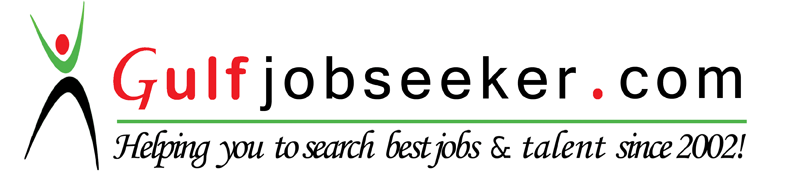 Whats app  Mobile:+971504753686 Gulfjobseeker.com CV No:1564590E-mail: gulfjobseeker@gmail.comCAREER HIGHLIGHT							OBJECTIVEPROFESSIONAL EXPERIENCEUnit preparation and receiving patients.Admission and Discharge of patients.Monitoring Vital SignsTaking care of patients in mechanical ventilator.Positioning of patients according to anatomical positionMaintaining intake and output.Monitoring ECG and management of arrhythmiasProper securing of all tubing mainly pleural tube, mediastinal tube and removal of drainage lines and check the colour, quantity and consistency of drainage. Assessment of normal body functions including fluid and electrolyte balance, renal function and level of consciousnessMonitoring arterial blood gas analysis.Preparation and administration of medicines, injections and intravenous infusions and blood and blood products.Attending and managing cardiac emergencies (CPR and Defibrillation)Preparing and assisting for insertion of central line, arterial line, pleural tube and procedures like Ryle’s tube insertion, suture removal, pleural tapping, dressing and catheterization etc.Attending personal hygieneWeaning of patient from ventilator support and extubationChest physiotherapy and incentive spirometryFeeding of patientAssists the patients and significant others to obtain knowledge regarding their disease processes and self care utilization of proper resources.Responsible for assessing, planning, implementing, monitoring and evaluating total care of cardiac patients.Management of emergency conditionsCaring of patients with multi system failure involving the use of invasive assistance devices such as peritoneal dialysis systems.Maintenance and care of central and peripheral linesOxygen therapy according to the patients needsMedical administration, infusion and transfusionAssist in diagnostic procedures and laboratory studiesMaintain proper reports and records of all nursing implementation as well as information about the patients. Evaluating and modifying the plan of care based on observable responses by the patient and the attainment of patient goals.Provide care based on ethical concepts respecting individuality of each client.Following aseptic technique to prevent cross infection.Managing supply and equipment.Confident enough to do all the basic nursing procedures such as:-Preparation of Pre-Operative units.Medicine administration – Oral, IV, IM, ID, ScNaso-Gastric tube insertion and feedingChest physiotherapySteam inhalation, Nebulization and suctioningOxygen administrationBlood and blood products transfusion Wound dressingUrinary CatheterizationCardio Pulmonary ResuscitationHemodynamic monitoring. ECG Machine, Halter machine, Defibrillator, Syringe pump, Infusion pump and Patient warming unit - Bair HuggersGlucometer, Pulse Oximeter, Crash cart with emergency medicine and intubation trayDoppler Machine, Nebulizer, Oxygen therapy devices, Suction apparatus and Central monitoringVentilator, Bipap, C-pap, ACT Machine, Chest Tube & Water seal Drainage System…etc. Period                                 1ST July 2014 To 15TH December 2015Brief hospital descriptionMulti Specialty Hospital Designation                           Registered Staff NurseArea of assignmentIntensive Coronary Care Unit( ICCU)Description of Unit6 beds for treatmentPeriod                                   10th May 2013 To 26TH May 2014Hospital Brief Description      Multi Super Specialty HospitalDesignationStaff Nurse Area of AssignmentIntensive Coronary Care Unit( ICCU)Description of Unit8 beds for treatmentPeriod                                   1ST January 2011 To 23RD March 2012Hospital Brief Description      Specialty HospitalDesignationStaff NurseArea of AssignmentPaediatric DepartmentContractUnlimitedDescription of Unit30  beds for treatmentPeriod                                 28TH March 2012 To 31ST January 2013Institution Brief Description      Nursing CollegeDesignationClinical InstructorContractUnlimitedQUALIFICATION  COURSE DURATIONNAME OF THE UNIVERSITYBACHELOR IN NURSING2006-2010Rajiv Gandhi University of Health SciencesLICENSING BODYDHA(DUBAI HEALTH AUTHORITY)KERALA NURSES AND MIDWIVES COUNCILProfessional StatusRegistered NurseRegistered NurseLicense NumberDHA/LS/2382015/50542519167Registration Date06-12-201501-09-2011Validity date05-12-2016Life LongLanguages Known English, Hindi , MalayalamDate of Birth                                               30/12/1988Gender                                                           FemaleNationalityIndianMarital StatusMarriedReligionHindu